Mrs Joan Brewer AM, FACEMrs Joan Brewer was born in Adelaide and completed her initial teacher training at Adelaide Teachers College and The University of Adelaide.  After teaching at Naracoorte HS, she became a Librarian, firstly with the Barr Smith Library at The University of Adelaide, and later in London.  In 1957 Joan returned to Adelaide and to the newly established Wattle Park Teachers College, as Lecturer Librarian.  In 1964, with her dual qualifications, Joan was invited to, and accepted the challenge of establishing the first full time course for Teachers to become Teacher Librarians at the newly opened Western Teachers College. 1970 saw Joan appointed as Senior Lecturer Librarian of the Department of School Librarianship at Adelaide C.A.E. Joan, a strong advocate for Teacher Librarians, retired from her position as Principal Lecturer in 1984 and was awarded her AM in January 1985. Joan was the inaugural patron of SLASA and this award is named in her honour.Guidelines for candidate selectionAwarded to a person giving outstanding service to Teacher Librarianship and/or school libraries in South Australia.A full curriculum vitae, including details of nominee’s contributions to Teacher     Librarianship and/or school libraries in South Australia will be submitted.Nominations will be sent to SLASA - slasa@slasa.asn.au - ATTENTION - The Secretary by 15 December 2022Nomination form for the Joan Brewer AwardThis form is to reach The Secretary - SLASA, at slasa@slasa.asn.au  by 15 December 2022.NOMINEEQUALIFICATIONS and RATIONALE for NOMINATIONEnclosures:[    ] Curriculum vitae of nominee (compulsory)[    ] Support documentation e.g. Professional learning or training packages conducted, certificates of Professional learning attended addressing AITSL standards, etc.  (compulsory)[    ] Photograph(s) (optional)NOMINATORThis nomination has been forwarded by:The candidate described above has my official support.I hereby declare that, to the best of my knowledge, the information supplied on and with this form is correct in every detail.Signed: __________________________________Date: ________________________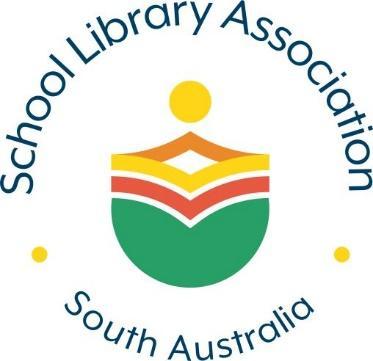 The Joan Brewer Awardfor outstanding service to teacher librarianship and/or school libraries in SAProudly offered by The School Library Association of South Australia (SLASA)Name of NomineeCurrent PositionPrincipal/Employer’s NameAddressEmail addressContact phone numbersFormal qualifications of nomineeAreas of outstanding service to Teacher Librarianship and/or school libraries in SAReasons for nominationOther supportive informationActions initiated/undertaken for the benefit of the professionTestimonials enclosedFull name of nominatorAddress of nominatorPhone number of nominatorNominator’s email address